Математика в Красной Книге России.Задача 1Пластинки листьев кувшинки чисто-белой могут достигать в диаметре  30 см, а цветки -10 см. Во сколько раз диаметр листа может превышать диаметр цветка кувшинки?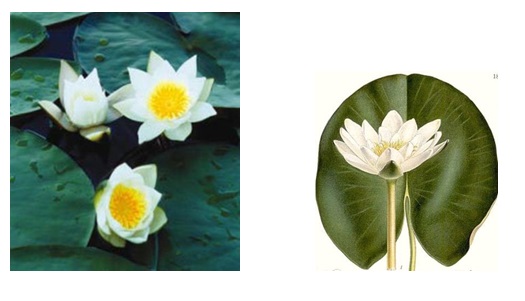 Задача 2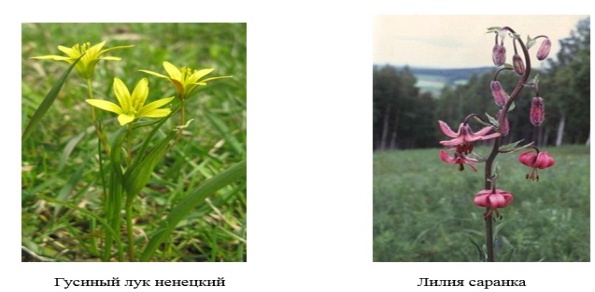 Высота стебля гусиного лука ненецкого может достигать 15 см. Высота стебля лилии саранки может быть 120 см. Во сколько раз стебель лилии больше стебля гусиного    лука?Задача 3Стерх (белый журавль) пролетел 300км со средней скоростью 60 км/ч. За это же время серый журавль пролетел 250 км. С какой средней скоростью летел серый журавль?     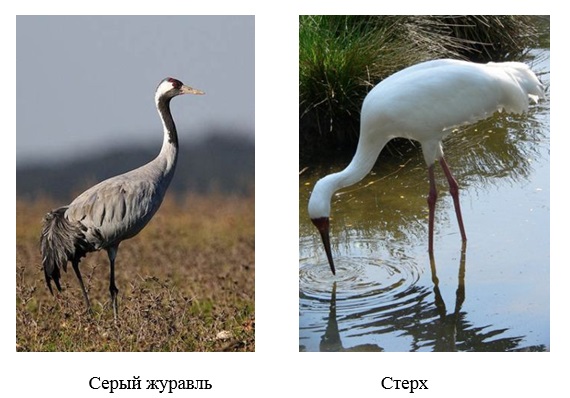 Задача 4Размах крыльев серого гуся может достигать 1800 мм, а размах крыльев гуменника 1650 мм. Какой гусь имеет больший размах крыльев, на сколько
сантиметров?          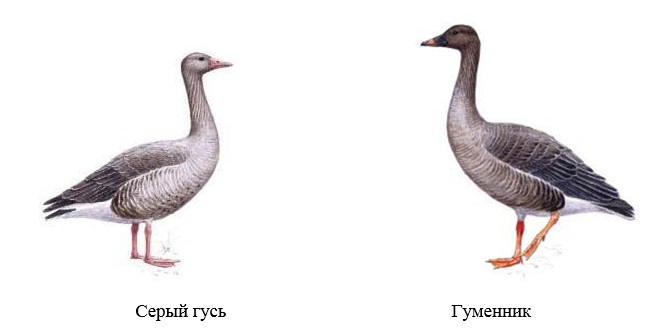 Задача 5Из гнезда одновременно вылетели  в противоположных направлениях два молодых малых лебедя. Один летел со скоростью 14 м/с, другой  со скоростью15м/с. На каком  расстоянии друг от друга они будут через 60 секунд?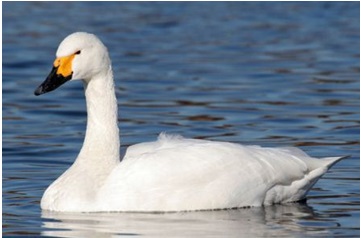 Задача 6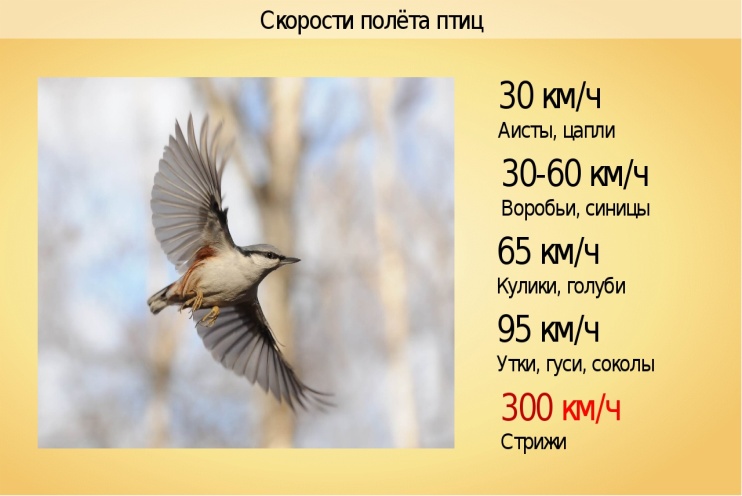 Рассчитай, сколько  километров налетает каждая группа птиц за 5 часов полета в сутки.